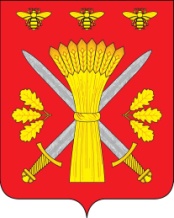 РОССИЙСКАЯ ФЕДЕРАЦИЯОРЛОВСКАЯ ОБЛАСТЬТРОСНЯНСКИЙ РАЙОННЫЙ СОВЕТ НАРОДНЫХ ДЕПУТАТОВРЕШЕНИЕот  16 июля  2020 года                                                        №_242           с. ТроснаО внесении изменений в решение Троснянского районного Совета народных депутатов от 22.05.2018 № 120 «Об утверждении местных нормативов градостроительного проектирования Жерновецкого сельского поселения Троснянского района Орловской области»Во исполнение части 6 подпункта «а»пункта 2 поручения Президента Российской Федерации № ПР-2397 от 22 ноября 2019 года, руководствуясь Федеральным законом от 06 октября 2003 года №131-ФЗ «Общих принципах организации местного самоуправления в Российской Федерации», Уставом Троснянского района, Троснянский районный Совет народных депутатов РЕШИЛ:1. Внести изменения в решение Троснянского районного Совета народных депутатов от 22.05.2018 № 120 «Об утверждении местных нормативов градостроительного проектирования Жерновецкого сельского поселения Троснянского района Орловской области»:1.1. Дополнить часть 2 «Жилые зоны» пунктом 2.8. следующего содержания:«2.8. Велодорожки2.8.1. В зонах массового отдыха населения и на других озелененных территориях, на застраиваемых территориях нового строительства следует предусматривать велосипедные дорожки, изолированные от улиц, дорог и пешеходного движения. На магистральных улицах допускается предусматривать велосипедные дорожки, выделенные разделительными полосами, по краю проезжих частей. Велосипедные дорожки могут быть одностороннего и двустороннего движения.2.8.2. Ширина велосипедной полосы должна быть не менее 1,2 м при движении в направлении транспортного потока и не менее 1,5 м при встречном движении. Ширина велосипедной полосы, устраиваемой вдоль тротуара, должна быть не менее 1 м. Наименьшее расстояние безопасности от края велодорожки следует принимать:1) до проезжей части, опор транспортных сооружений и деревьев – 1,0 м;2) до тротуаров - 0,5 м;3) до стоянок автомобилей и остановок общественного транспорта - 1,5 м.Допускается устраивать велосипедные полосы по краю проезжих частей улиц с выделением их маркировкой двойной линией. Расстояние безопасности от края велодорожки следует принимать не менее 1 м до проезжей части, 0,5 м до тротуара.Ширина разделительной полосы между автомобильной дорогой и параллельной или свободно трассируемой велосипедной дорожкой должна быть не менее 1,5 м. В стесненных условиях допускается разделительная полоса шириной 1,0 м, возвышающаяся над проезжей частью не менее чем на 0,15 м, с окаймлением бордюром.Продольные уклоны велосипедных дорожек следует принимать не более 50%, поперечные уклоны – в пределах 15-25%.Велосипедные дорожки на улицах следует предусматривать, как правило, для одностороннего движения с полосами зеленых насаждений или полосами безопасности шириной не менее 0,8 м; в стесненных условиях вместо указанных полос допускается предусматривать устройство барьеров.При двустороннем движении между велосипедными дорожками следует предусматривать разделительную полосу шириной не менее 0,5 м.2.8.3. Обязательный перечень элементов комплексного благоустройства велодорожек включает в себя твердый тип покрытия, элементы сопряжения поверхности велодорожки с прилегающими территориями.2.8.4. На велодорожках, размещаемых вдоль улиц и дорог, необходимо предусматривать освещение, на рекреационных территориях – озеленение вдоль велодорожек.2.8.5. Насаждения вдоль велодорожек не должны сокращать габариты дорожки, высота свободного пространства над уровнем покрытия дорожки должна составлять не менее 2,5 м. На трассах велодорожек в составе крупных рекреаций рекомендуется размещение пункты технического обслуживания.».2. Направить настоящее решение главе Троснянского района для подписания и обнародования.Председатель районного Совета народных депутатов         Председатель районного Совета народных депутатов         Глава районаГлава районаГлава районаВ.И.МироновА. И   Насонов 